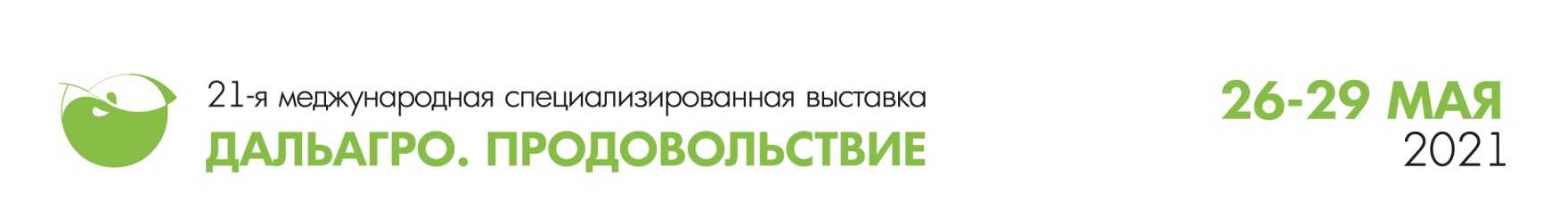 ПРИГЛАШЕНИЕС 26 по 29 мая 2021 г. во Владивостоке пройдет 6-й Приморский аграрно-продовольственный Форум и 21-я международная специализированная выставка «ДАЛЬАГРО. ПРОДОВОЛЬСТВИЕ».Приглашаем закупщиков, представителей торговых сетей, заинтересованных в расширении ассортимента продовольственной продукции на 6-й Приморский аграрно-продовольственный Форум и 21-ю международную специализированную выставку «Дальагро. Продовольствие».Сельскохозяйственная продукция, фермерская продукция, продукты питания из 9 регионов России (Москвы, Санкт-Петербурга, Алтая, Амурской области, Бурятии, Краснодара, Хабаровска, Магадана и Приморского края).Качественные, натуральные продукты от ведущих производителей. Выставка пройдет с 26 по 29 мая на стадионе «Динамо», футбольный манеж «Тигр» (ул. Адмирала Фокина, 1 стр. 7).Выставка проводится при поддержке Министерства сельского хозяйства Приморского края, АНО «Центр поддержки предпринимательства Приморского края»,  под патронажем Торгово-промышленной палаты РФ, при содействии общественных и отраслевых объединений. За более подробной информацией просим обращаться к Организатору Выставки: ООО «Дальэкспоцентр», +7 (423) 2300-518, 2300-418, prod@dalexpo.ru, dalexpo.ruОргкомитет Выставки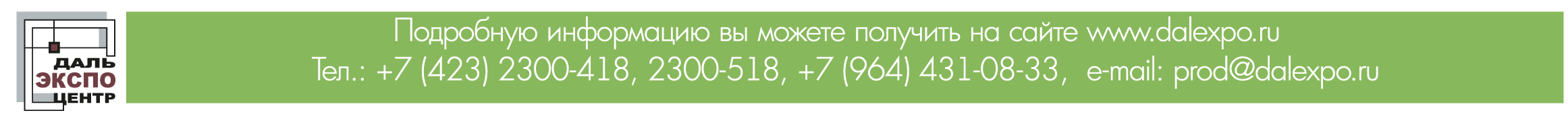 